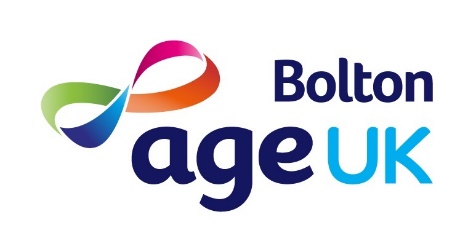 Data Protection Act: Volunteer Consent In order to provide a professional and effective service, we need to keep a record of your personal information which may contain personal and sensitive information. To comply with the General Data Protection Regulations, we must tell you how this data will be used and ask for your permission. By signing this form, you are permitting Age UK Bolton, as Data Controller, to process your data for the purposes below. Permission to store your data This information will include your full name, contact details, the person to contact in event of emergency and details of your volunteering with us. In addition, we will use your contact details to keep you up to date with activities, training and special events. All personal information is treated as private and confidential and will only be seen by the relevant Age UK Bolton staff. This data will be stored by Age UK Bolton on an electronic data base and any paper copies will be securely stored in a locked filing cabinet at our office. You have the right to see any information that we hold about you, and to have your details removed. We do not share your information with any other agencies or companies. Should you require us to provide a reference for you with an agency, then we would require you to give us written permission to do so. When you no longer volunteer for Age UK Bolton, you may ask us to hold your personal information should you want to volunteer again at a later stage. If this is not the case, we will remove you from our data base and either return all paper copies to you or shred them, whichever is your wish. Consent: I have read and understood the information above, and I give written consent for Age UK Bolton to hold personal information about me. I give my consent for Age UK Bolton to communicate to me via email, letter or phone for the purposes of my volunteer role. NameSignaturePrint nameDate